Дизайндағы эстетика.Эстетика – сұлулық пен өнерді қарастыратын философияның ерекше саласы. Эстетика Е. терминінің өзі гректің αἰσθετικός сөзінен шыққан, ол сезімдік дегенді білдіреді және бұл мағынада ол сұлулық ғылымының негізін қалаушы Канттың «Таза парасаттылық сынында» кездеседі.Дизайндағы эстетика дегеніміз не?Дизайндағы эстетика - бұл дизайн концептуалды және символдық ретінде талданған кезде, объект өлшемі мен адам өлшемі арасындағы байланыстағы талданатын авторлардың шығармаларын эстетикалық талдау дейміз. Техникалық эстетика жобалаудың ғылыми негізі болып табылады. «Дизайнер» мамандығы адамдарға көмектесуге, оларға әдемі және ыңғайлы өнімді пайдалануға мүмкіндік береді. Сұлулық бірінші кезектегі аймақтар бар болса да, мысалы, ойын кейіпкерлерінің дизайны немесе графикалық дизайн. Ең танымал дизайнерлік мамандықтар туралы оқыңыз және сізге рахат әкелетінін таңдаңыз:Дизайнның түрлері.графикалық дизайнер;Веб-дизайнер;3D графикалық дизайнер;UX/UI дизайнері;Қозғалыс (motion-) дизайнері;киім дизайнері;интерьер дизайнері;сәулетші-дизайнер;ойын дизайнері;өнім дизайнері;өнеркәсіптік дизайнер;толықтырылған шындық дизайнері;интерактивті медиа дизайнері;ландшафт дизайнері.Дизайнердің қандай түрлері бар?Дизайнерлердің мамандықтары қандай?«Дизайнер» кәсібі ондаған саланы біріктіреді: өте кең таралғаннан бастап, сирек мамандар қажет болатын нақты салаларға дейін. Дизайн міндетті түрде сурет салу емес: дизайн ағылшын тілінен дизайн деп аударылады. Сондықтан, ең алдымен, дизайнер сурет салмайды, бірақ өнімнің сыртқы түріне ыңғайлы дизайн жасайды.Дизайндағы сұранысқа ие мамандықтар: қай бағытты таңдау керек?Графикалық дизайнерГрафикалық дизайн – эстетикалық тартымды және ақпараттық дизайн шешімдерін әзірлеу үшін кескіндер, мәтін, түстер, пішіндер мен қаріптер сияқты көрнекі элементтерді жасау және біріктіру процесі.Графикалық дизайнерлер не істейді?Мамандар өнімнің қаптамасын, брендтерге арналған логотиптер мен белгішелерді, макет презентацияларын әзірлейді, әлеуметтік желілер үшін көрнекі бейнелерді, кітаптар мен музыкалық альбомдарға арналған мұқабаларды жасайды.«Дизайнның бұл саласы логика мен дәйектілікті жақсы көретіндерге ұнайды. Бір суретті жасау үшін кем дегенде қаріп иерархиясы мен түс комбинациясы ережелерін сақтау керек».— София НарбутГрафикалық дизайн саласында кең ауқымды білімі бар жалпы мамандар жиі жұмыс істейді. Олар басып шығару ережелерін жақсы түсінеді және әртүрлі материалдармен және форматтармен тиімді жұмыс істей алады. Сонымен қатар, саладағы көптеген адамдар веб-дизайн дағдыларына ие және компаниялар үшін бастапқы беттер немесе веб-сайттар жасай алады.Нені білу керекӘртүрлі көрнекі тілдер мен стильдерді түсініңіз.Метафоралар мен бейнелерді ойлап табыңыз, вербальды көрнекіге аударыңыз.Композициямен, типографиямен, түс схемаларымен, модульдік торлармен жұмыс істеу және макет негіздерін білу.Баспа технологиялары туралы білімдерін пайдалану.Қаптау беттерімен жұмыс жасауды білу.Adobe Illustrator, Figma, Adobe Photoshop, CorelDRAW, Adobe InDesign, Affinity графикалық редакторларында жұмыс істеу.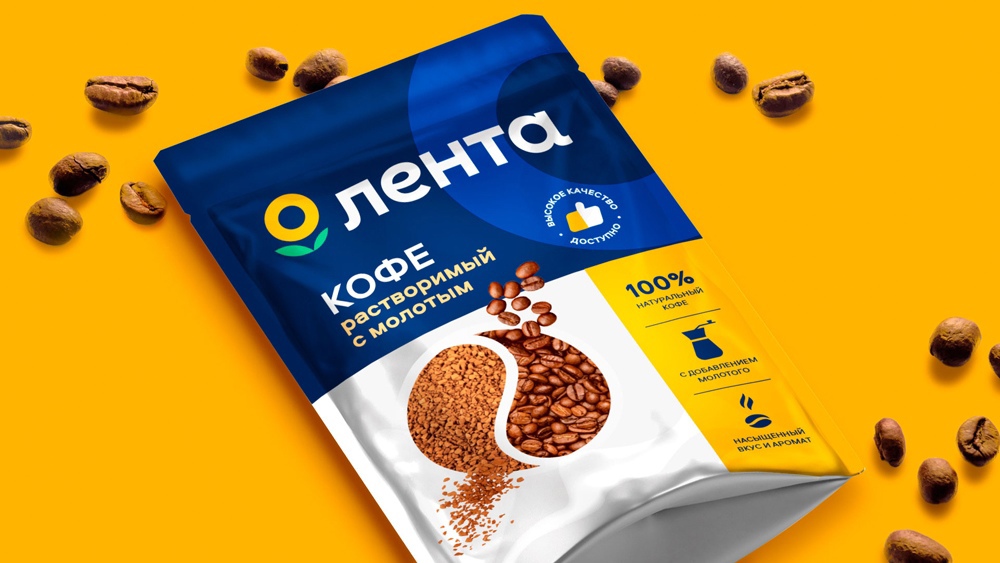 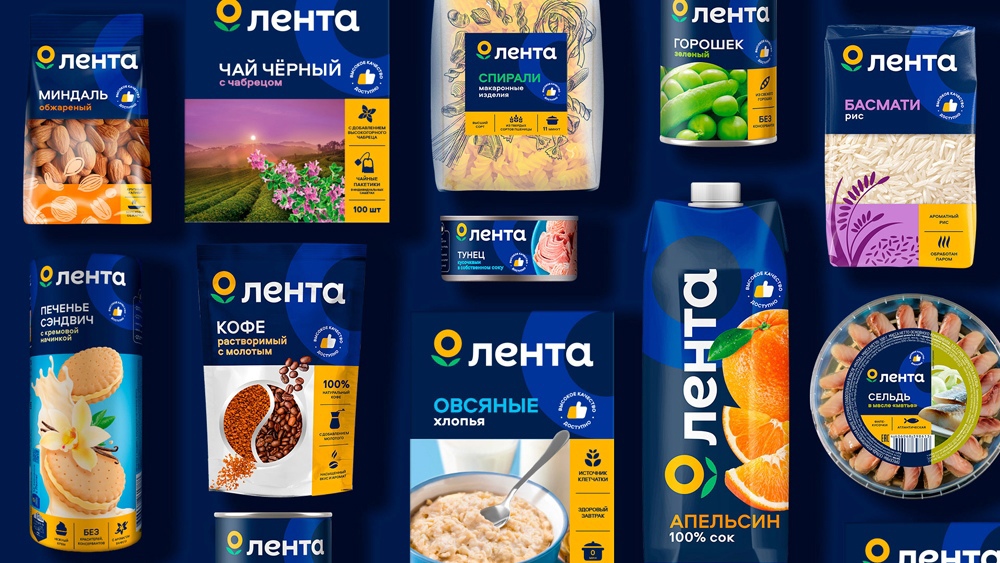 Новый дизайн упаковки торговой марки «Лента». Источник Lenta брендіне арналған қаптаманың жаңа дизайны. ДереккөзДизайн техникалық эстетикадан несімен ерекшеленеді?Дизайнерлік мамандықтар қандай?Эстетиканың қандай түрлері бар?Эстетика дегеніміз не?МазмұныДизайн дегеніміз не:Дизайн түрлеріСәулеттік дизайнГрафикалық дизайнВеб-дизайнӨнеркәсіптік дизайнТоқыма дизайныСән дизайныИнтерьер дизайныТәжірибелік дизайнОқу жоспарыДизайн дегеніміз не:Әдетте, дизайн бойынша функционалды объектінің сыртқы түрін, функциясы мен өндірісін графикалық белгілер арқылы жобалау өнері, ол екі өлшемді объект болсын (плакаттар, логотиптер, анимациялар, мұқабалар және т.б.) немесе үш өлшемді (ғимараттар, машиналар, жиһаз, басқалары).Дизайн сөзі - итальян тілінен алынған несие Мен жобалаймын, бұл латын терминінен шыққан Мен тағайындаймын, префикстен жасалған туралы және жұрнақтан белгі (белгі, белгі немесе белгі).Испан тілінде бұл термин бар тағайындау сол түбірімен, бұл 'бір нәрсені сөздер немесе тілдік белгілер арқылы бейнелеу' мағынасында қолданылады. Оның орнына итальян тілінде Мен жобалаймын ол «көрнекі белгілер арқылы бір нәрсені бейнелеу» мағынасына ие болады.adБұл мағынаны испан тіліне енгізу үшін етістіктің фонетикалық түрін итальян тілінен алу туралы шешім қабылданды дизайн, зат есім қайдан шыққан жобалау.CHECK THIS OUTФакты об "Один дома", которые изменят твой взгляд на фильмStar NewsRealistic Game For Men Over 40Raid: Shadow Legends5 фильмов, которые должен посмотреть каждый: впечатления мощныеStar NewsДизайн өнерімен айналысатын адам деп аталады дизайнер.Дизайнер объектінің эстетикалық және функционалдық жақтарын ескеруі керек. Мұны істеу үшін сіз келесі кезеңдерді ескеруіңіз керек:жеке тұлға дамитын ортаны бақылау және талдау;объектіні пайдаланатын жеке тұлғаның қажеттіліктерін бағалау;анықталған қажеттіліктерді шешу жолдарын зерттеу, жоспарлау және / немесе модельдер арқылы жоспарлау және жобалау;жобаны іске қосыңыз.Дизайн сөзі белгілі бір тірі немесе жансыз объектіні құрайтын визуалды және / немесе функционалдық сипаттамалардың жиынтығына сілтеме жасау үшін де қолданыла алады. Мысалы, «Табиғаттағы ең әдемі оюлардың бірі - Бенгал жолбарысы». Тағы бір мысал: «Бұл машинаның жылдамдығы аэродинамикалық дизайнының арқасында мүмкін болады».Сөздің басқа да қолданыстары болуы мүмкін. Мысалы, жоспарлау іс-әрекетін, орындалатын жоба ұсынатын әдістерді немесе мақсаттарды жобалау деп атауға болады. Мысалы: эксперименттік дизайн немесе оқу бағдарламасын жобалау.CHECK THIS OUTФакты об "Один дома", которые изменят твой взгляд на фильмStar NewsRealistic Game For Men Over 40Raid: Shadow Legends5 фильмов, которые должен посмотреть каждый: впечатления мощныеStar NewsДизайн түрлеріСәулеттік дизайнАрхитектуралық дизайн - бұл адам өміріне қолайлы және функционалды физикалық кеңістіктерді құру идеяларын жобалауға бағытталған пән. Олардың ішінде тұрғын үй, жұмыс алаңдары, шіркеулер, базарлар, ойын-сауық кешендері және т.б.Сәулет дизайны функционалдық аспектілерді де, эстетикалық және символдық аспектілерді де ескеруі керек. Жоба қатаң құрылымдалған жоспарларда графикалық белгілер арқылы ұсынылған және оны салғанға дейін модельдер арқылы бейнеленген.Сондай-ақ оқыңыз:Сәулет.Үлгі.Графикалық дизайнCHECK THIS OUTФакты об "Один дома", которые изменят твой взгляд на фильмStar NewsRealistic Game For Men Over 40Raid: Shadow Legends5 фильмов, которые должен посмотреть каждый: впечатления мощныеStar NewsГрафикалық дизайн, сондай-ақ белгілі визуалды коммуникациядағы дизайн, Бұл белгілі бір мақсатты айқын білдіретін графикалық белгілер немесе суреттер арқылы хабарламаларды жобалауға бағытталған пән.Графикалық дизайн жарнамалық дизайнда, редакторлық дизайнда, корпоративтік сәйкестендіру дизайнында, мультимедиялық және веб-дизайнда, типографиялық дизайнда, плакаттар мен маңдайшаларда және басқаларында қолданылады.Суреттерді өңдеуге және өңдеуге арналған ең көп қолданылатын бағдарламалардың бірі - бұл Photoshop.Сондай-ақ оқыңыз:Графикалық дизайн.Photoshop.Веб-дизайнВеб-дизайн, графикалық дизайндағы бағыттардың бірі, веб-сайттарды жоспарлаудан, безендіруден және орындаудан тұрады. Веб-бетті безендіру үшін сізге:жарияланатын ақпаратты жобалау;гипермәтіндік немесе HTML арқылы веб-сайт беттерінің иерархиялық байланысын орнату және,белгілі бір іздеулердегі позицияны оңтайландыру үшін веб-парақ мазмұнының құрылымын жетілдіріңіз - сонымен қатар SEO деп аталады (Іздеу жүйесін оңтайландыру).HTML-ді де қараңыз.Өнеркәсіптік дизайнӨнеркәсіптік дизайн өнеркәсіптік өндіріске арналған утилитарлық объектілерді жобалайды. Ол қарапайым құралдардан жиһазға, автомобильдерге, машиналарға, ұшақтарға, теміржолдарға, орауға және т.б.Өнеркәсіптік дизайнды қараңыз.Тоқыма дизайныТоқыма дизайны - бұл маталарға қатысты барлық нәрселерді ойлап табатын және жобалайтын пән. Мысалы: талшықтар, жіптер, матаның формалары, іздер, өрнектер және т.б.Тоқыма дизайны өнеркәсіптік дизайнмен байланысты, өйткені ол, мысалы, су өткізбейтін маталарды, созылатын төбелерді, ақылды маталарды және басқаларын жасау үшін жауап береді, олардың қолданылуы шексіз.Осы себепті тоқыма дизайны тек сән индустриясында ғана емес, сонымен қатар медицинада, машина жасауда, архитектурада, жиһазда және жаңа маталардың дизайны мен дамуы қажет басқа да салаларда қолданылады.Сән дизайныСән дизайны көйлектерге, аяқ киімдерге және аксессуарларға арналған идеялар мен тұжырымдамаларды жобалайтын қоғамдағы қолданыстарды, әдет-ғұрыптар мен эстетикалық құндылықтарды ескере отырып жобалайды.Интерьер дизайныИнтерьер дизайны безендіруге де, ішкі кеңістікті де дұрыс пайдалануға (үйлер, кеңселер, басқалармен қатар) жатады. Оның мақсаты - күнделікті іс-әрекетті дамыту үшін оңтайлы жағдай жасау, мейлі ол тұрмыстық болсын, мейлі ол жұмыс болсын, мейлі ойын-сауық болсын, әрдайым эстетикалық өлшемдерді сақтайды.Тәжірибелік дизайнЭксперименттік дизайн эксперименттік зерттеу барысында әсердің себептерін анықтауға және сандық анықтауға мүмкіндік береді. Эксперименттік жобада бір немесе бірнеше айнымалылар қызығушылықтың басқа айнымалысына әсерін өлшеу үшін себептерге байланысты түрлендірілуі мүмкін. Тәжірибелік дизайн өнеркәсіпте, ауыл шаруашылығында, медицинада, экологияда және т.б.Оқу жоспарыОқу жоспары белгілі бір оқу орнында оның мақсаттары мен тәртіптік сала жағдайындағы студенттердің қажеттіліктеріне негізделген оқу жоспарын ескереді. Осылайша, оқу жоспары мазмұнды, кестені, бағалауды және оқыту мен оқу процестерін анықтауға және жобалауға мүмкіндік береді.SUGGESTED NEWSБомба против варикоза: вены и узлы рассасываются за 3 дняKLIAVENДиабет не от сладостей! Познакомьтесь с главным врагом диабетаDIAGENИз-за жестокости этот фильм вызвал отвращение у 90% всех зрителейSTARYAМазала этим 4 дня подряд и колени полгода не болят уже: запиши!АРТОДОЛВ г. Алматы можно получить уникальный продукт для лечения диабетаDIAGENСамые умные домашние животные: рейтинг по шкале интеллектаDENERI9 вещей, которые должна делать каждая пара. А вы так делаете?STARYAДелала так 1 раз в неделю и зрение с -5,5 улучшилось до 0,75ОПТОФРИН5 вещей, которыми мы пользуемся каждый день, придумали женщиныSTARYAСтирали в моче и мылись группами: 5 жутких фактов о гигиенеDENERI5 признаков того, что ваш брак вскоре распадетсяSTARYAУколы не лечат суставы! Если ноют колени сделайте так перед сномАРТОДОЛСуставы болят не от старости. Найден злейший враг боли в суставахАРТОДОЛ6 причин начать вязать: вот как оно влияет на здоровьеSTARYAУдивительные места на планете, которые нужно посетить хотя бы разSTARYAАлдыңғы МақалаТрибластиктер: сипаттамалары және қабаттарыКелесі МақалаGrito de Dolores: себептері, дамуы, салдары, кейіпкерлеріОқылғанға Сенімді БолыңызОқуНеліктен кейбір адамдар оның жолында бәрін құрбан етеді?Қыркүйек 2023Адам баласы әрқашан олардың өмір сүру және өмір сүру тәсілін негіздейтін бірқатар идеялар мен сенімдердің ықпалында болды. Діни догмалардан, ұрпақ әдеттерінен немесе идеологияданБіз әрдайым дерлік біз...ОқуЕвгеника: бұл не, түрлері және әлеуметтік салдарыҚыркүйек 2023Ежелден бері адамдар табиғат берген нәрсені жақсылыққа және жамандыққа жақсартуға тырысады.Евгеника - бұл адамзат өзінің эволюциясын өзі бақылауға алуы керек, бұл ұрпақ өрбіткен кезде қоғамның сапалы ...adОқуЭффекторлық жүйелер: олар не, түрлері және адам ағзасындағы қызметіҚыркүйек 2023Адам ағзасы - бұл күрделі ағза, ол барлық уақытта оның дұрыс жұмыс жасауын қамтамасыз ететін көптеген механизмдерден тұрады. Бұл тетіктердің арасында қоршаған ортаға әсер ету тәсіліне қатысты кейбір м...Біз Сізге Оқуға Кеңес БеремізРесми көшбасшылық: сипаттамалары, артықшылықтары мен кемшіліктеріДұрыс тамақтанбау: сипаттамалары, себептері, салдары, түрлеріМигель Абадия Мендес: Өмірбаян және үкіметЧи-квадрат (χ²): тарату, оны қалай есептеу керек, мысалдарОқу есебі: сипаттамалары, құрылымы, түрлері, мысалыӨзіне сенімділікті тәрбиелеу үшін 7 әдеттер мен әрекеттерӨзіне деген сенімділігі жоғары адамдар өздеріне жүктелген міндеттерді сәтті орындайды және көптеген жағдайларда, жалпы өмірде. Бұл психологиялық айнымалыны өзін-өзі бағалаумен шатастыруға болады, біра...Ары Қарай ОқуГноз: бұл әлемдегі ең қауіпті секталардың біріОлар сенім тауларды қозғалтады дейді. Сену көптеген себептерден үміт тудырады, бұл күш береді және шындық пен ғаламның түсініктеме шеңберін қамтамасыз етеді және кейде келіспеушіліктер болып жатса да,...Ары Қарай Оқу